ÜÇGENLERİ SINIFLANDIRMA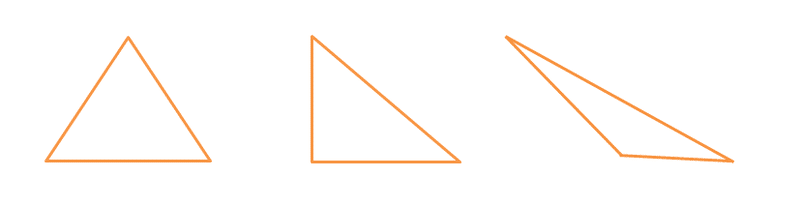 Yukarıdaki üçgenleri gruplandırmak istersek açılarına göre veya kenarlarına göre olmak üzere iki farklı şekilde sınıflandırabiliriz.AÇILARINA GÖRE ÜÇGENLER1) DAR AÇILI ÜÇGENÜç açısı da 90 dereceden küçük olan üçgenlerdir.
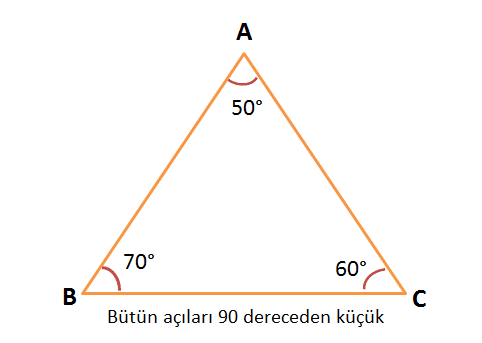 2) DİK AÇILI ÜÇGENBir açısı 90 derece olan üçgenlerdir.
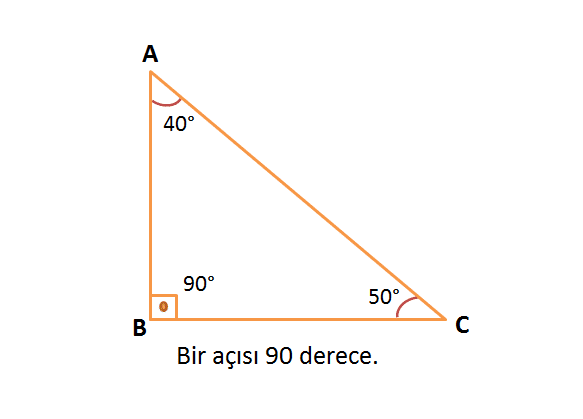 3) GENİŞ AÇILI ÜÇGENBir açısı 90 dereceden büyük olan üçgenlerdir.
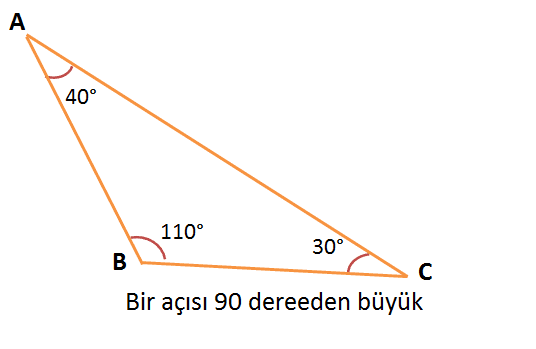 KENARLARINA GÖRE ÜÇGENLER1) EŞKENAR ÜÇGENBütün kenar uzunlukları eşit olan üçgenlerdir.
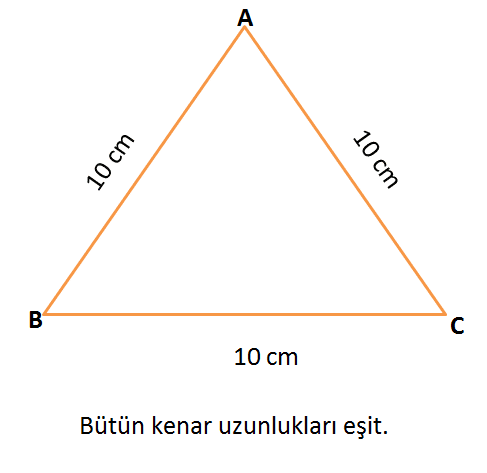 2) İKİZKENAR ÜÇGENİki kenar uzunluğu eşit olan üçgenlerdir.
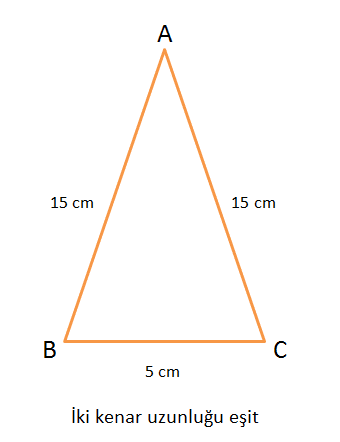 3) ÇEŞİTKENAR ÜÇGENBütün kenar uzunlukları farklı olan üçgenlerdir.
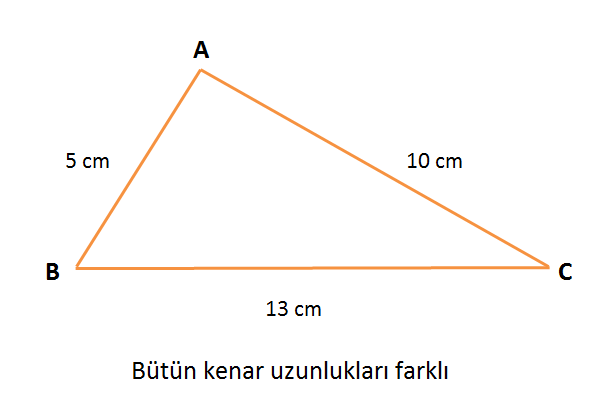 Aşağıdaki örnekleri inceleyim.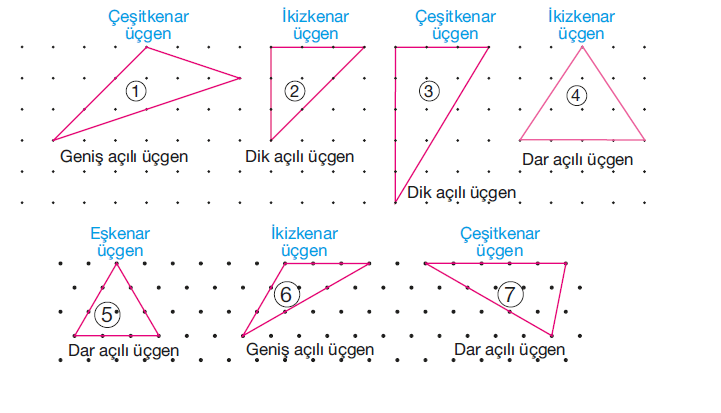 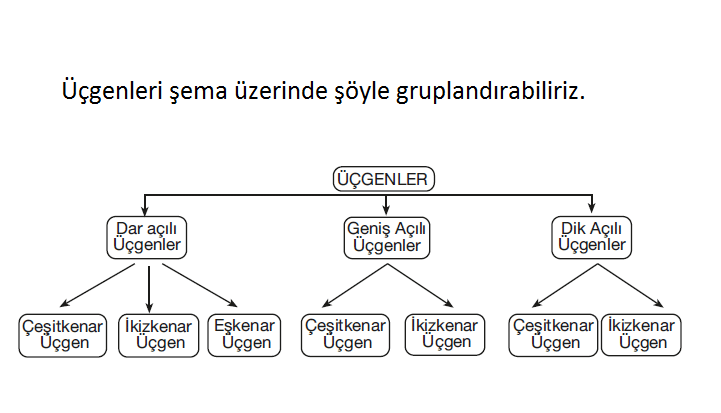 DÖRTGEN ÇEŞİTLERİ
» Kare
» Dikdörtgen
» Paralelkenar
» Eşkenar Dörtgen     » Yamuk
